Publicado en Madrid el 22/03/2024 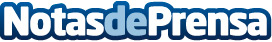 Los requisitos y multas de la nueva ley europea de IA, con PredictLand  Las penalizaciones por incumplimientos pueden alcanzar el 7% de la facturación, advierte Bruno Gerlic, director de crecimiento de esta compañíaDatos de contacto:carmen de BlasPredictLand AI639 00 72 10Nota de prensa publicada en: https://www.notasdeprensa.es/los-requisitos-y-multas-de-la-nueva-ley Categorias: Nacional Derecho Inteligencia Artificial y Robótica Programación Software Innovación Tecnológica http://www.notasdeprensa.es